Find the given trigonometric ratio.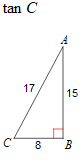 1. 	                                                               2.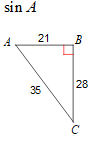 3.                                                                                                   4. 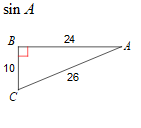 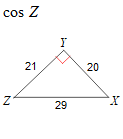 5.                                                                                                   6. 7.							8.9.							10. 